Pädagogen auf vier PfotenSeit knapp zwei Jahren sind die beiden Schulhunde Amy und Neela nun als Pädagoginnnen auf vier Pfoten in der VS Waltendorf unterwegs und begleiten die Kinder ein- bis zweimal in der Woche in ihrem Schulalltag. Und auch in der Nachmittagsbetreuung gibt es seit diesem Jahr tierische Verstärkung – Cockerspaniel Hündin  Eevee besucht die Schule einmal in der Woche am Nachmittag.Gemeinsam mit Amy, Neela und Eevee wird viel über den richtigen Umgang mit Hunden gelernt, aber auch bei der Erarbeitung von Lernwörtern sind die Hunde eine große Unterstützung.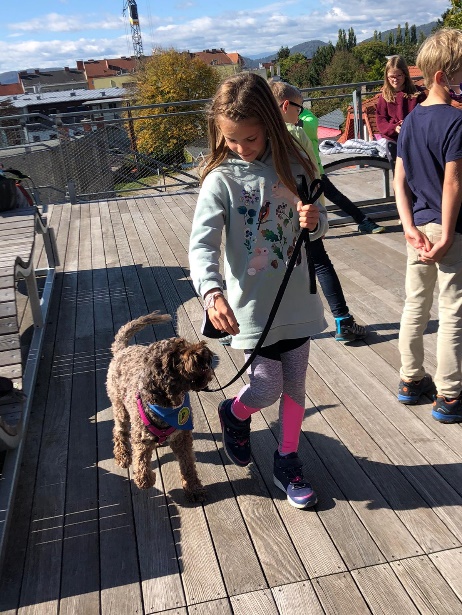 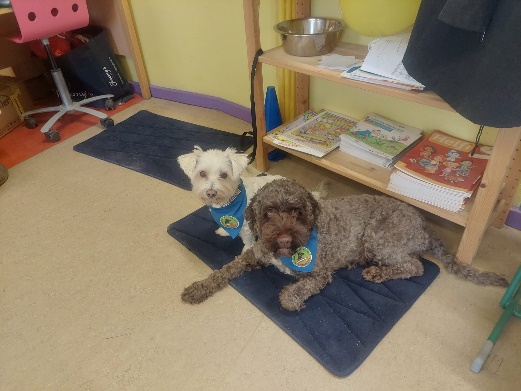 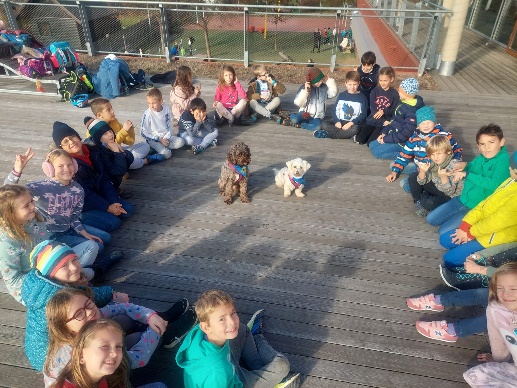 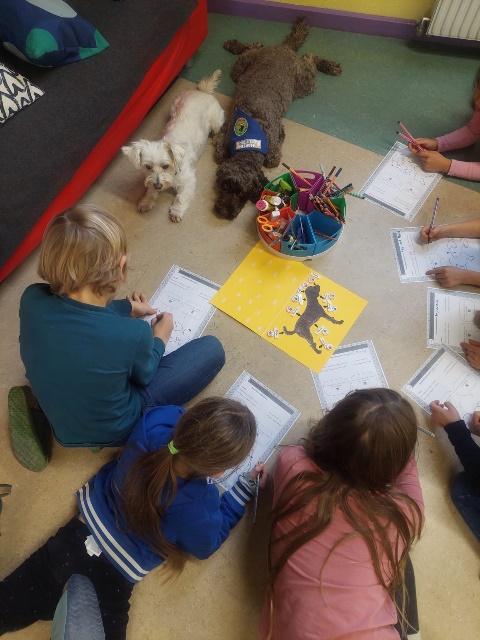 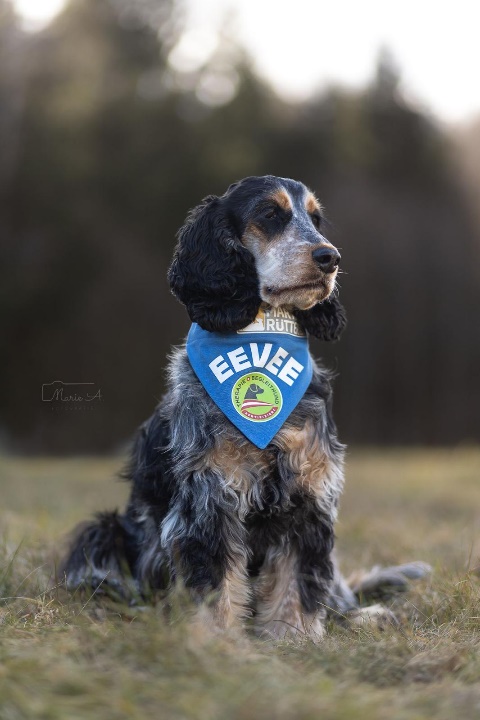 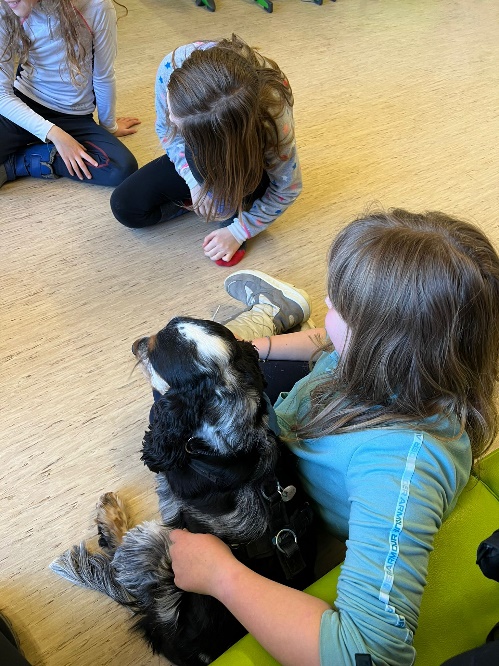 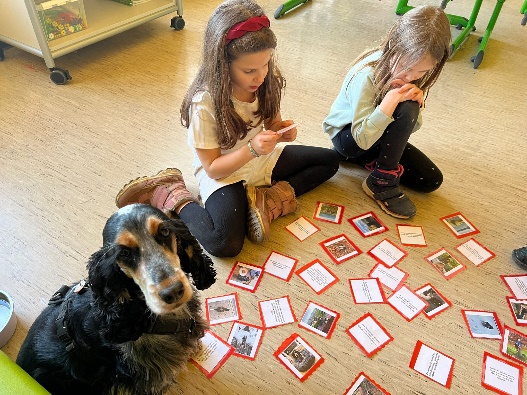 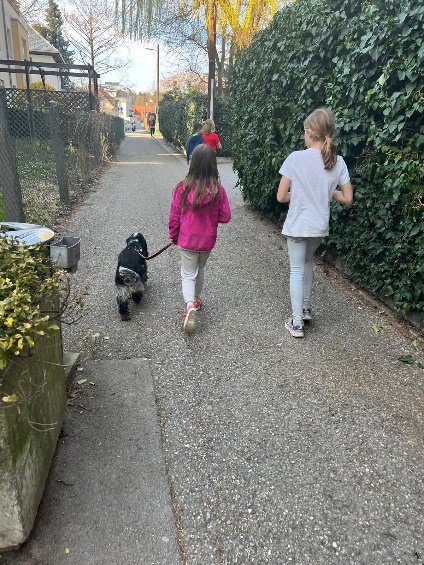 